Удерживающие устройства для детей в автомобиле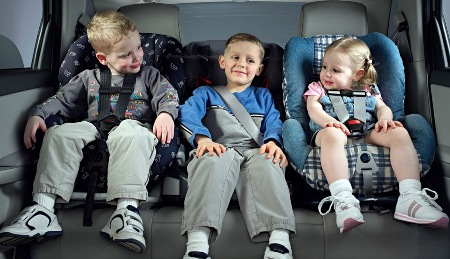 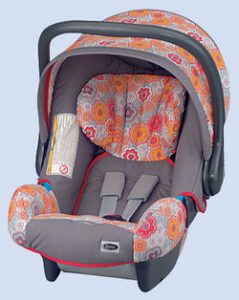 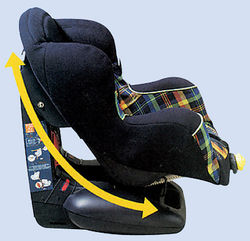 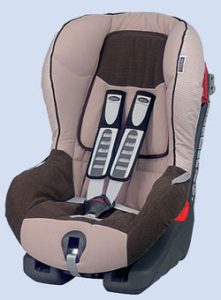 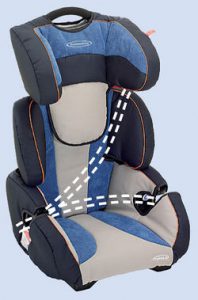 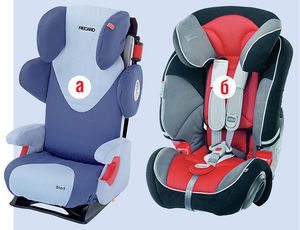 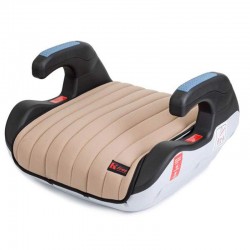 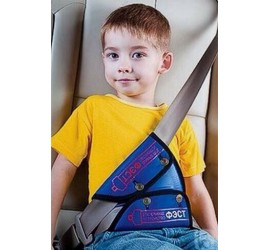 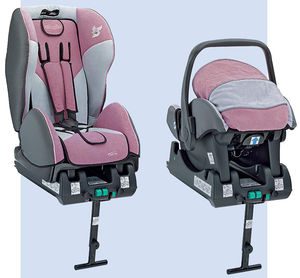 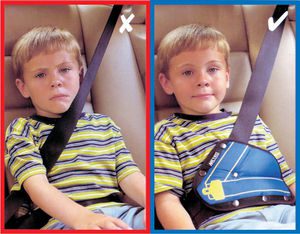 